Standard Template for Contact Us Contact UsA sample of the Contact Us template is as placed below: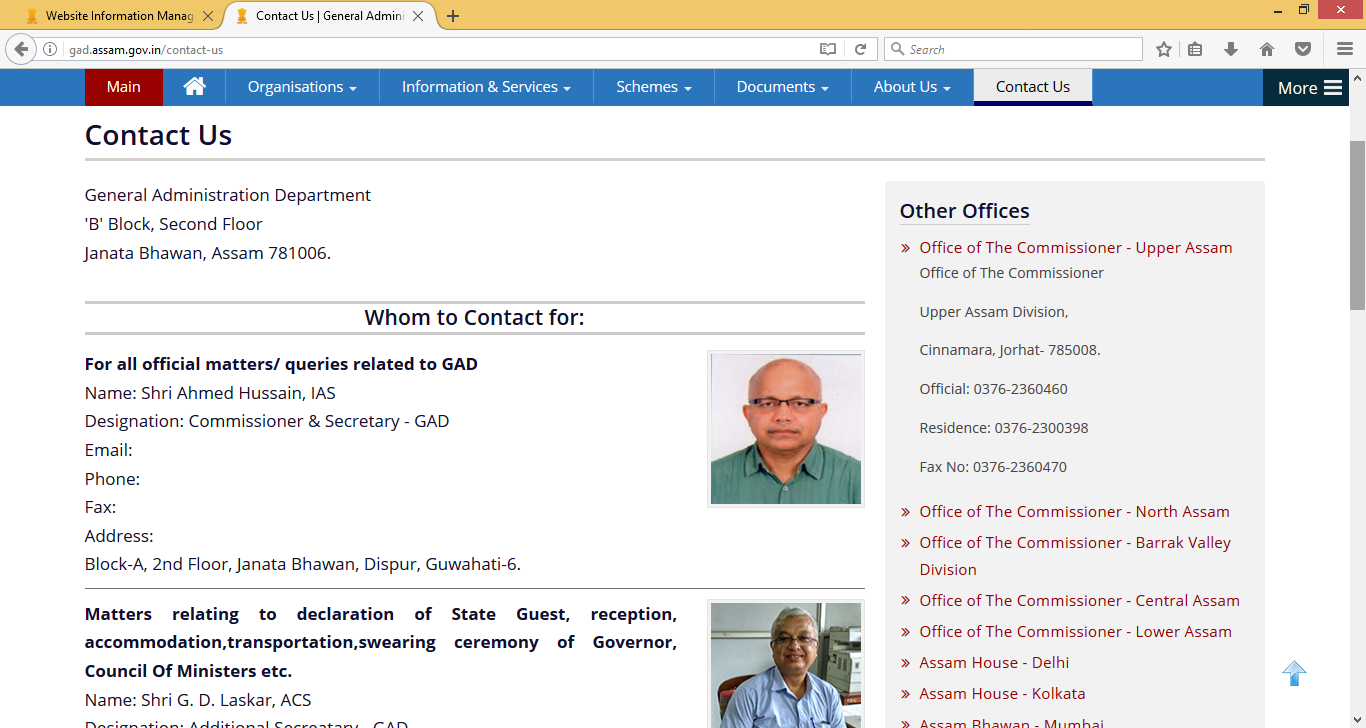 << Primary Contact Point for the Department/Sub-Organisation>>Name                       eMailPhoneMobile Other OfficesWhom to Contact for:Other OfficesPublic Grievance RedressalName                       eMailPhoneMobile Other Offices RTIName                       eMailPhoneMobile Other OfficesWebsite RelatedName                       eMailPhoneMobile Other Offices<< Add any other>>Other Offices